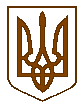 УКРАЇНАБілокриницька   сільська   радаРівненського   району    Рівненської    області(сімнадцята  позачергова сесія сьомого скликання)ПРОЕКТ РІШЕННЯвід  26 квітня   2017 року                                                                                                                 Про затвердження проекту землеустрою та передачу земельних ділянок в оренду ПАТ «Рівнеобленерго» для розміщення, будівництва, експлуатації та обслуговування будівель та споруд об’єктів передачі електричної та теплової енергіїв с.Біла Криниця  та затвердження втратсільськогосподарського та лісогосподарського виробництва	Розглянувши проект землеустрою щодо відведення земельних ділянок в оренду ПАТ «Рівнеобленерго» та керуючись пунктом 34 частини першої статті 26 Закону України “ Про місцеве самоврядування в Україні ”, статей 12, 93, 124 Земельного кодексу України, сесія Білокриницької сільської радиВ И Р І Ш И Л А :Затвердити проект землеустрою щодо відведення земельних ділянок (кадастрові номери: 5624680700:02:006:0298; 5624680700:02:006:0299; 5624680700:02:006:0654;) в оренду ПАТ «Рівнеобленерго» терміном на 10 років для розміщення, будівництва, експлуатації та обслуговування будівель та споруд об’єктів передачі електричної та теплової енергії за адресою Рівненська область Рівненський район с. Біла Криниця Передати ПАТ «Рівнеобленерго» земельні ділянки в оренду терміном на 10 (десять) років загальною площею 0,0016 га, в тому числі: ділянка № 1- 0,0003 га, ділянка № 2- 0,0003 га, ділянка № 3 - 0,0010 га, за рахунок земель запасу сільськогосподарського призначення, (сільськогосподарські угіддя – рілля) розташованої у межах села Біла Криниця на території Білокриницької сільської ради Рівненського району Рівненської області для розміщення, будівництва, експлуатації та обслуговування будівель та споруд об’єктів передачі електричної та теплової енергії. Затвердити згідно із постановою Кабінету Міністрів України від 07 листопада 1997 року № 1279 “ Про розміри та Порядок визначення втрат сільськогосподарського виробництва, які підлягають відшкодуванню ” втрати сільськогосподарського виробництва ПАТ «Рівнеобленерго» в сумі 341,88  грн., спричинені вилученням 0,0016 га сільськогосподарських угідь – ріллі із земель сільськогосподарського призначення Білокриницької сільської ради для розміщення, будівництва, експлуатації та обслуговування будівель та споруд об’єктів передачі електричної та теплової енергії. ПАТ «Рівнеобленерго» втрати сільськогосподарського виробництва в сумі 341,88 грн., в двомісячний термін перерахувати бюджету Білокриницької сільської ради Рівненського району на рахунок № 33212848700300 МФО 833017 ЗКПО 38012756 у відділенні Державної казначейської служби України в Рівненському районі.Орендну плату встановити в розмірі 10 % від нормативно – грошової оцінки.Заключити договір оренди земельної ділянки згідно чинного законодавства.Дотримуватись обов’язків землекористувачів земельних ділянок у відповідності до ст. 96 Земельного кодексу України.Контроль за виконанням даного рішення покласти на постійну комісію сільської ради з питань агропромислового комплексу, земельних ресурсів та соціального розвитку села.Сільський голова                                                                                  Т. Гончарук